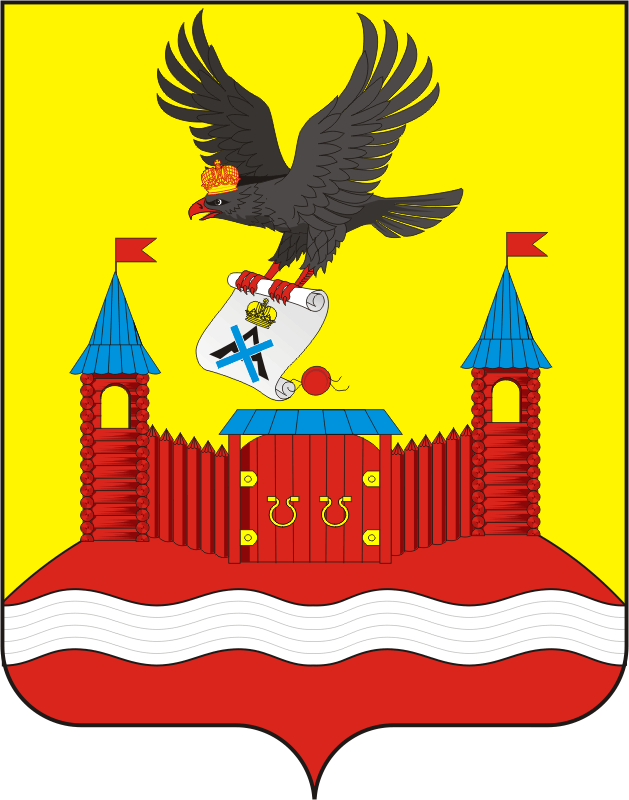 АДМИНИСТРАЦИЯ НОВОЧЕРКАССКОГО СЕЛЬСОВЕТАСАРАКТАШСКОГО РАЙОНА ОРЕНБУРГСКОЙ ОБЛАСТИП О С Т А Н О В Л Е Н И Е _________________________________________________________________________________________________________29.04.2022                                     с. Новочеркасск                                      № 30-пОб утверждении отчета об исполнении местного бюджета за 1 квартал  2022 годаВ соответствии с пунктом 5 статьи 264.2 Бюджетного кодекса Российской Федерации и статьей 48 Положения о бюджетном процессе в муниципальном образовании Новочеркасский сельсовет, утвержденном решением Совета депутатов Новочеркасского сельсовета от 27.12.2016 № 60Утвердить отчет об исполнении местного бюджета за 1 квартал 2022 года по доходам в сумме 2 869 612,96 рублей, по расходам 3 079 590,52 рублей, с превышением  доходов над расходами в сумме 209 977,56 рублей с показателями:по доходам местного бюджета по кодам классификации доходов бюджетов согласно приложению № 1;по расходам местного бюджета по разделам, подразделам классификации расходов бюджетов согласно приложению № 2;по источникам финансирования дефицита местного бюджета по группам подгруппам классификации источников финансирования дефицита бюджетов и группам классификации операций сектора государственного управления согласно приложению № 3.Специалисту 1 категории муниципального образования Новочеркасский сельсовет (Золотых Н.А.) направить отчет об исполнении местного бюджета за 1 квартал 2022 года в Совет депутатов Новочеркасского сельсовета и в контрольно-счетный орган «Счетная палата» муниципального образования Саракташский район.Обнародовать настоящее постановление и разместить на официальном сайте муниципального образования Новочеркасский сельсовет.         3. Контроль за исполнением настоящего постановления оставляю за собой.         4. Постановление вступает в силу со дня его подписания.Глава сельсовета                                                     		Н.Ф. СуюндуковПриложение № 1к постановлению администрации Новочеркасского сельсовета от 29.04.2022 № 30-пПриложение № 2к постановлению администрации Новочеркасского сельсовета от 29.04.2022 № 30-пПриложение № 3к постановлению администрации Новочеркасского сельсовета от 29.04.2022 № 30-пДоходы местного бюджета за 1 квартал 2022 года по кодам классификации доходов бюджетов2. Расходы бюджета2. Расходы бюджета2. Расходы бюджета2. Расходы бюджета2. Расходы бюджета2. Расходы бюджетаНаименование показателяКод строкиКод расхода по бюджетной классификацииУтвержденные бюджетные назначенияИсполнено% исполнения123456Расходы бюджета - всего200X17 310 360,003 079 590,5217,79в том числе:ОБЩЕГОСУДАРСТВЕННЫЕ ВОПРОСЫ200000 0100 0000000000 0004 966 441,001 075 515,9921,66Функционирование высшего должностного лица субъекта Российской Федерации и муниципального образования200000 0102 0000000000 0001 208 400,00147 527,6012,21Муниципальная программа "Реализация муниципальной политики на территории муниципального образования Новочеркасский сельсовет Саракташского района Оренбургской области на 2018-2024 годы"200000 0102 6200000000 0001 208 400,00147 527,6012,21Подпрограмма "Осуществление деятельности аппарата управления"200000 0102 6210000000 0001 208 400,00147 527,6012,21Глава муниципального образования200000 0102 6210010010 0001 208 400,00147 527,6012,21Расходы на выплаты персоналу в целях обеспечения выполнения функций государственными (муниципальными) органами, казенными учреждениями, органами управления государственными внебюджетными фондами200000 0102 6210010010 1001 208 400,00147 527,6012,21Расходы на выплаты персоналу государственных (муниципальных) органов200000 0102 6210010010 1201 208 400,00147 527,6012,21Фонд оплаты труда государственных (муниципальных) органов200232 0102 6210010010 121928 100,00114 923,3712,38Взносы по обязательному социальному страхованию на выплаты денежного содержания и иные выплаты работникам государственных (муниципальных) органов200232 0102 6210010010 129280 300,0032 604,2311,63Функционирование Правительства Российской Федерации, высших исполнительных органов государственной власти субъектов Российской Федерации, местных администраций200000 0104 0000000000 0003 694 141,00864 648,8923,41Муниципальная программа "Реализация муниципальной политики на территории муниципального образования Новочеркасский сельсовет Саракташского района Оренбургской области на 2018-2024 годы"200000 0104 6200000000 0003 694 141,00864 648,8923,41Подпрограмма "Осуществление деятельности аппарата управления"200000 0104 6210000000 0003 694 141,00864 648,8923,41Аппарат администрации муниципального образования200000 0104 6210010020 0003 694 141,00864 648,8923,41Расходы на выплаты персоналу в целях обеспечения выполнения функций государственными (муниципальными) органами, казенными учреждениями, органами управления государственными внебюджетными фондами200000 0104 6210010020 1003 145 900,00650 118,4220,67Расходы на выплаты персоналу государственных (муниципальных) органов200000 0104 6210010020 1203 145 900,00650 118,4220,67Фонд оплаты труда государственных (муниципальных) органов200232 0104 6210010020 1212 416 200,00499 322,9120,67Взносы по обязательному социальному страхованию на выплаты денежного содержания и иные выплаты работникам государственных (муниципальных) органов200232 0104 6210010020 129729 700,00150 795,5120,67Закупка товаров, работ и услуг для обеспечения государственных (муниципальных) нужд200000 0104 6210010020 200394 999,76160 635,2340,67Иные закупки товаров, работ и услуг для обеспечения государственных (муниципальных) нужд200000 0104 6210010020 240394 999,76160 635,2340,67Прочая закупка товаров, работ и услуг200232 0104 6210010020 244349 999,76142 182,3140,62Закупка энергетических ресурсов200232 0104 6210010020 24745 000,0018 452,9241,01Межбюджетные трансферты200000 0104 6210010020 50078 241,000,000,00Иные межбюджетные трансферты200232 0104 6210010020 54078 241,000,000,00Иные бюджетные ассигнования200000 0104 6210010020 80075 000,2453 895,2471,86Уплата налогов, сборов и иных платежей200000 0104 6210010020 85075 000,2453 895,2471,86Уплата налога на имущество организаций и земельного налога200232 0104 6210010020 85125 000,003 895,0015,58Уплата иных платежей200232 0104 6210010020 85350 000,2450 000,24100,00Обеспечение деятельности финансовых, налоговых и таможенных органов и органов финансового (финансово-бюджетного) надзора200000 0106 0000000000 00059 900,0059 900,00100,00Муниципальная программа "Реализация муниципальной политики на территории муниципального образования Новочеркасский сельсовет Саракташского района Оренбургской области на 2018-2024 годы"200000 0106 6200000000 00059 900,0059 900,00100,00Подпрограмма "Осуществление деятельности аппарата управления"200000 0106 6210000000 00059 900,0059 900,00100,00Межбюджетные трансферты на осуществление части переданных в район полномочий по внешнему муниципальному контролю200000 0106 6210010080 00059 900,0059 900,00100,00Межбюджетные трансферты200000 0106 6210010080 50059 900,0059 900,00100,00Иные межбюджетные трансферты200232 0106 6210010080 54059 900,0059 900,00100,00Другие общегосударственные вопросы200000 0113 0000000000 0004 000,003 439,5085,99Непрограммное направление расходов (непрограммные мероприятия)200000 0113 7700000000 0004 000,003 439,5085,99Членские взносы в Совет (ассоциацию) муниципальных образований200000 0113 7700095100 0004 000,003 439,5085,99Иные бюджетные ассигнования200000 0113 7700095100 8004 000,003 439,5085,99Уплата налогов, сборов и иных платежей200000 0113 7700095100 8504 000,003 439,5085,99Уплата иных платежей200232 0113 7700095100 8534 000,003 439,5085,99НАЦИОНАЛЬНАЯ ОБОРОНА200000 0200 0000000000 000261 700,0062 407,5123,85Мобилизационная и вневойсковая подготовка200000 0203 0000000000 000261 700,0062 407,5123,85Муниципальная программа "Реализация муниципальной политики на территории муниципального образования Новочеркасский сельсовет Саракташского района Оренбургской области на 2018-2024 годы"200000 0203 6200000000 000261 700,0062 407,5123,85Подпрограмма "Обеспечение осуществления части, переданных органами власти другого уровня, полномочий"200000 0203 6220000000 000261 700,0062 407,5123,85Осуществление первичного воинского учета на территориях, где отсутствуют военные комиссариаты200000 0203 6220051180 000261 700,0062 407,5123,85Расходы на выплаты персоналу в целях обеспечения выполнения функций государственными (муниципальными) органами, казенными учреждениями, органами управления государственными внебюджетными фондами200000 0203 6220051180 100257 796,0062 407,5124,21Расходы на выплаты персоналу государственных (муниципальных) органов200000 0203 6220051180 120257 796,0062 407,5124,21Фонд оплаты труда государственных (муниципальных) органов200232 0203 6220051180 121198 000,0047 932,0524,21Взносы по обязательному социальному страхованию на выплаты денежного содержания и иные выплаты работникам государственных (муниципальных) органов200232 0203 6220051180 12959 796,0014 475,4624,21Закупка товаров, работ и услуг для обеспечения государственных (муниципальных) нужд200000 0203 6220051180 2003 904,000,000,00Иные закупки товаров, работ и услуг для обеспечения государственных (муниципальных) нужд200000 0203 6220051180 2403 904,000,000,00Прочая закупка товаров, работ и услуг200232 0203 6220051180 2443 904,000,000,00НАЦИОНАЛЬНАЯ БЕЗОПАСНОСТЬ И ПРАВООХРАНИТЕЛЬНАЯ ДЕЯТЕЛЬНОСТЬ200000 0300 0000000000 000127 000,0060 903,0947,96Защита населения и территории от чрезвычайных ситуаций природного и техногенного характера, пожарная безопасность200000 0310 0000000000 000117 000,0060 903,0952,05Муниципальная программа "Реализация муниципальной политики на территории муниципального образования Новочеркасский сельсовет Саракташского района Оренбургской области на 2018-2024 годы"200000 0310 6200000000 000117 000,0060 903,0952,05Подпрограмма "Обеспечение пожарной безопасности на территории муниципального образования Новочеркасский сельсовет"200000 0310 6230000000 000117 000,0060 903,0952,05Финансовое обеспечение мероприятий на обеспечение пожарной безопасности на территории муниципального образования поселения200000 0310 6230095020 000117 000,0060 903,0952,05Закупка товаров, работ и услуг для обеспечения государственных (муниципальных) нужд200000 0310 6230095020 200117 000,0060 903,0952,05Иные закупки товаров, работ и услуг для обеспечения государственных (муниципальных) нужд200000 0310 6230095020 240117 000,0060 903,0952,05Прочая закупка товаров, работ и услуг200232 0310 6230095020 24417 000,002 444,4014,38Закупка энергетических ресурсов200232 0310 6230095020 247100 000,0058 458,6958,46Другие вопросы в области национальной безопасности и правоохранительной деятельности200000 0314 0000000000 00010 000,000,000,00Муниципальная программа "Реализация муниципальной политики на территории муниципального образования Новочеркасский сельсовет Саракташского района Оренбургской области на 2018-2024 годы"200000 0314 6200000000 00010 000,000,000,00Подпрограмма "Обеспечение поддержки добровольных народных дружин на территории муниципального образования Новочеркасский сельсовет"200000 0314 6240000000 00010 000,000,000,00Меры поддержки добровольных народных дружин200000 0314 6240020040 00010 000,000,000,00Закупка товаров, работ и услуг для обеспечения государственных (муниципальных) нужд200000 0314 6240020040 20010 000,000,000,00Иные закупки товаров, работ и услуг для обеспечения государственных (муниципальных) нужд200000 0314 6240020040 24010 000,000,000,00Прочая закупка товаров, работ и услуг200232 0314 6240020040 24410 000,000,000,00НАЦИОНАЛЬНАЯ ЭКОНОМИКА200000 0400 0000000000 0004 165 000,00441 996,0810,61Дорожное хозяйство (дорожные фонды)200000 0409 0000000000 0004 165 000,00441 996,0810,61Муниципальная программа "Реализация муниципальной политики на территории муниципального образования Новочеркасский сельсовет Саракташского района Оренбургской области на 2018-2024 годы"200000 0409 6200000000 0004 165 000,00441 996,0810,61Подпрограмма "Развитие дорожного хозяйства на территории муниципального образования Новочеркасский сельсовет"200000 0409 6250000000 0004 165 000,00441 996,0810,61Содержание и ремонт, капитальный ремонт автомобильных дорог общего пользования и искусственных сооружений на них200000 0409 6250095280 0001 344 797,00441 996,0832,87Закупка товаров, работ и услуг для обеспечения государственных (муниципальных) нужд200000 0409 6250095280 2001 344 797,00441 996,0832,87Иные закупки товаров, работ и услуг для обеспечения государственных (муниципальных) нужд200000 0409 6250095280 2401 344 797,00441 996,0832,87Прочая закупка товаров, работ и услуг200232 0409 6250095280 244744 797,00390 200,6552,39Закупка энергетических ресурсов200232 0409 6250095280 247600 000,0051 795,438,63Осуществление дорожной деятельности за счет дотации на выравнивание бюджетной обеспеченности муниципальных районов, распределяемой исходя из необходимости осуществления дорожной деятельности в отношении автомобильных дорог местного значения200000 0409 625009Д070 000800 000,000,000,00Закупка товаров, работ и услуг для обеспечения государственных (муниципальных) нужд200000 0409 625009Д070 200800 000,000,000,00Иные закупки товаров, работ и услуг для обеспечения государственных (муниципальных) нужд200000 0409 625009Д070 240800 000,000,000,00Прочая закупка товаров, работ и услуг200232 0409 625009Д070 244800 000,000,000,00Капитальный ремонт и ремонт автомобильных дорог общего пользования населенных пунктов200000 0409 62500S0410 0002 020 203,000,000,00Закупка товаров, работ и услуг для обеспечения государственных (муниципальных) нужд200000 0409 62500S0410 2002 020 203,000,000,00Иные закупки товаров, работ и услуг для обеспечения государственных (муниципальных) нужд200000 0409 62500S0410 2402 020 203,000,000,00Прочая закупка товаров, работ и услуг200232 0409 62500S0410 2442 020 203,000,000,00ЖИЛИЩНО-КОММУНАЛЬНОЕ ХОЗЯЙСТВО200000 0500 0000000000 0002 398 179,00363 564,2115,16Жилищное хозяйство200000 0501 0000000000 00045 000,009 569,2521,27Непрограммное направление расходов (непрограммные мероприятия)200000 0501 7700000000 00045 000,009 569,2521,27Исполнение обязательств по уплате взносов на капитальный ремонт в отношении помещений, собственниками которых являются органы местного самоуправления200000 0501 7700090140 00045 000,009 569,2521,27Закупка товаров, работ и услуг для обеспечения государственных (муниципальных) нужд200000 0501 7700090140 20045 000,009 569,2521,27Иные закупки товаров, работ и услуг для обеспечения государственных (муниципальных) нужд200000 0501 7700090140 24045 000,009 569,2521,27Прочая закупка товаров, работ и услуг200232 0501 7700090140 24445 000,009 569,2521,27Благоустройство200000 0503 0000000000 0002 353 179,00353 994,9615,04Муниципальная программа "Реализация муниципальной политики на территории муниципального образования Новочеркасский сельсовет Саракташского района Оренбургской области на 2018-2024 годы"200000 0503 6200000000 0002 353 179,00353 994,9615,04Подпрограмма "Благоустройство на территории муниципального образования Новочеркасский сельсовет"200000 0503 6260000000 0002 353 179,00353 994,9615,04Финансовое обеспечение мероприятий по благоустройству территорий муниципального образования поселения200000 0503 6260095310 0001 466 079,00353 994,9624,15Закупка товаров, работ и услуг для обеспечения государственных (муниципальных) нужд200000 0503 6260095310 2001 466 079,00353 994,9624,15Иные закупки товаров, работ и услуг для обеспечения государственных (муниципальных) нужд200000 0503 6260095310 2401 466 079,00353 994,9624,15Прочая закупка товаров, работ и услуг200232 0503 6260095310 2441 438 079,00340 865,7223,70Закупка энергетических ресурсов200232 0503 6260095310 24728 000,0013 129,2446,89Реализация инициативных проектов (благоустройство мест захоронения)200000 0503 626П5S140В 000887 100,000,000,00Закупка товаров, работ и услуг для обеспечения государственных (муниципальных) нужд200000 0503 626П5S140В 200887 100,000,000,00Иные закупки товаров, работ и услуг для обеспечения государственных (муниципальных) нужд200000 0503 626П5S140В 240887 100,000,000,00Прочая закупка товаров, работ и услуг200232 0503 626П5S140В 244887 100,000,000,00КУЛЬТУРА, КИНЕМАТОГРАФИЯ200000 0800 0000000000 0005 362 040,001 069 923,6419,95Культура200000 0801 0000000000 0005 362 040,001 069 923,6419,95Муниципальная программа "Реализация муниципальной политики на территории муниципального образования Новочеркасский сельсовет Саракташского района Оренбургской области на 2018-2024 годы"200000 0801 6200000000 0005 362 040,001 069 923,6419,95Подпрограмма "Развитие культуры на территории муниципального образования Новочеркасский сельсовет"200000 0801 6270000000 0005 362 040,001 069 923,6419,95Финансовое обеспечение части переданных полномочий по организации досуга и обеспечению жителей услугами организации культуры и библиотечного обслуживания200000 0801 6270075080 0003 906 980,00450 000,0011,52Межбюджетные трансферты200000 0801 6270075080 5003 906 980,00450 000,0011,52Иные межбюджетные трансферты200232 0801 6270075080 5403 906 980,00450 000,0011,52Финансовое обеспечение мероприятий, направленных на развитие культуры на территории муниципального образования поселения200000 0801 6270095220 000700 000,00431 153,6461,59Закупка товаров, работ и услуг для обеспечения государственных (муниципальных) нужд200000 0801 6270095220 200700 000,00431 153,6461,59Иные закупки товаров, работ и услуг для обеспечения государственных (муниципальных) нужд200000 0801 6270095220 240700 000,00431 153,6461,59Прочая закупка товаров, работ и услуг200232 0801 6270095220 244112 981,11112 981,11100,00Закупка энергетических ресурсов200232 0801 6270095220 247587 018,89318 172,5354,20Повышение заработной платы работников муниципальных учреждений культуры200000 0801 6270097030 000755 060,00188 770,0025,00Межбюджетные трансферты200000 0801 6270097030 500755 060,00188 770,0025,00Иные межбюджетные трансферты200232 0801 6270097030 540755 060,00188 770,0025,00ФИЗИЧЕСКАЯ КУЛЬТУРА И СПОРТ200000 1100 0000000000 00030 000,005 280,0017,60Физическая культура200000 1101 0000000000 00030 000,005 280,0017,60Муниципальная программа "Реализация муниципальной политики на территории муниципального образования Новочеркасский сельсовет Саракташского района Оренбургской области на 2018-2024 годы"200000 1101 6200000000 00030 000,005 280,0017,60Подпрограмма "Развитие физической культуры и массового спорта на территории муниципального образования Новочеркасский сельсовет"200000 1101 6280000000 00030 000,005 280,0017,60Финансовое обеспечение мероприятий в области физической культуры, спорта и туризма на территории муниципального образования поселений200000 1101 6280095240 00030 000,005 280,0017,60Закупка товаров, работ и услуг для обеспечения государственных (муниципальных) нужд200000 1101 6280095240 20030 000,005 280,0017,60Иные закупки товаров, работ и услуг для обеспечения государственных (муниципальных) нужд200000 1101 6280095240 24030 000,005 280,0017,60Прочая закупка товаров, работ и услуг200232 1101 6280095240 24430 000,005 280,0017,60Результат исполнения бюджета (дефицит/профицит)450X0,00-209 977,56X3. Источники финансирования дефицита бюджета3. Источники финансирования дефицита бюджета3. Источники финансирования дефицита бюджета3. Источники финансирования дефицита бюджета3. Источники финансирования дефицита бюджета3. Источники финансирования дефицита бюджетаНаименование показателяКод строкиКод источника финансирования дефицита бюджета по бюджетной классификацииУтвержденные бюджетные назначенияИсполненоНеисполненные назначения123456Источники финансирования дефицита бюджета - всего500X0,00209 977,560,00в том числе:источники внутреннего финансирования бюджета520X0,000,000,00из них:5200,000,000,00источники внешнего финансирования бюджета620X0,000,000,00из них:6200,000,000,00Изменение остатков средств700000 010000000000000000,00209 977,560,00Изменение остатков средств на счетах по учету средств бюджетов700000 010500000000000000,00209 977,560,00увеличение остатков средств, всего710000 01050000000000500-17 310 360,00-2 940 221,52XУвеличение прочих остатков средств бюджетов710000 01050200000000500-17 310 360,00-2 940 221,52XУвеличение прочих остатков денежных средств бюджетов710000 01050201000000510-17 310 360,00-2 940 221,52XУвеличение прочих остатков денежных средств бюджетов сельских поселений710000 01050201100000510-17 310 360,00-2 940 221,52Xуменьшение остатков средств, всего720000 0105000000000060017 310 360,003 150 199,08XУменьшение прочих остатков средств бюджетов720000 0105020000000060017 310 360,003 150 199,08XУменьшение прочих остатков денежных средств бюджетов720000 0105020100000061017 310 360,003 150 199,08XУменьшение прочих остатков денежных средств бюджетов сельских поселений720000 0105020110000061017 310 360,003 150 199,08X